Установка «Zoom» на компьютереЗайти на сайт zoom.usПерейти самый низ странички Нажать «Загрузить»Нажать «Клиент конференции»Выбирайте самую первую ссылку нажимайте «Клиент Zoom для конференции»Нажать «Загрузить»Открыть скачанную программуНажать «Зарегистрироваться бесплатно»Введите ваши эл. почтыНажать «Регистрация»После этого вам на эл.почту должно прийти письмоАктивируйте свою учетную запись ZoomНажать «Активировать учетную запись»Писать свои данные (Имя, фамилия, придумать пароль и подтвердить пароль) Чтобы пароль был верным учтите здесь нужны как большие и так маленькие буквы и цифрыНажать «Пропустить этот шаг»Все у вас есть учетная запись Зайти в программу Нажать «Войти в и пишете свою эл.почту и пароль» и нажать «войти в»Создать чат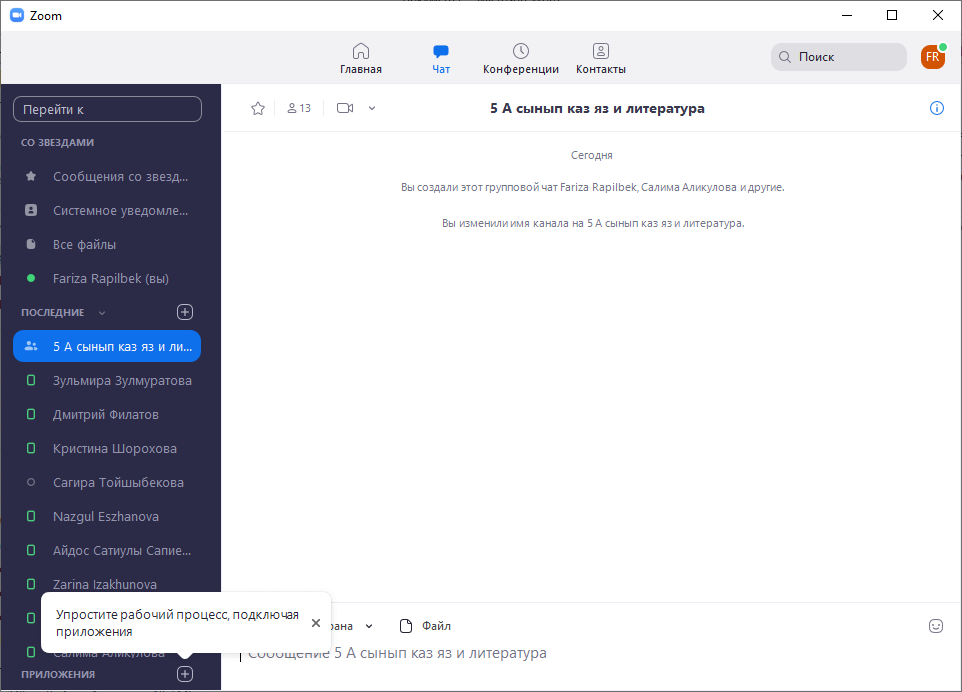 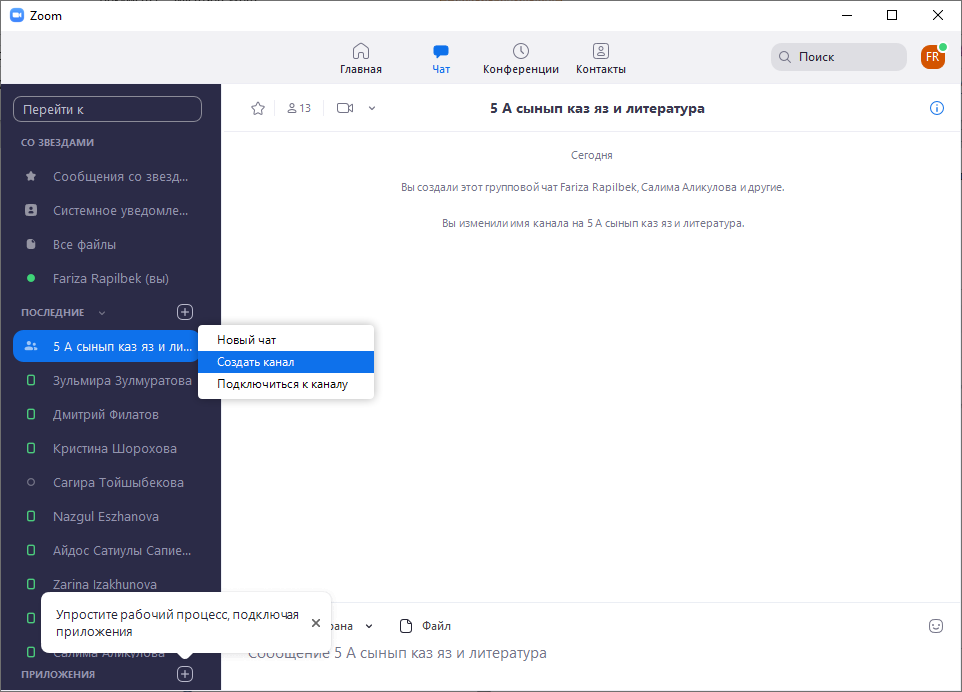 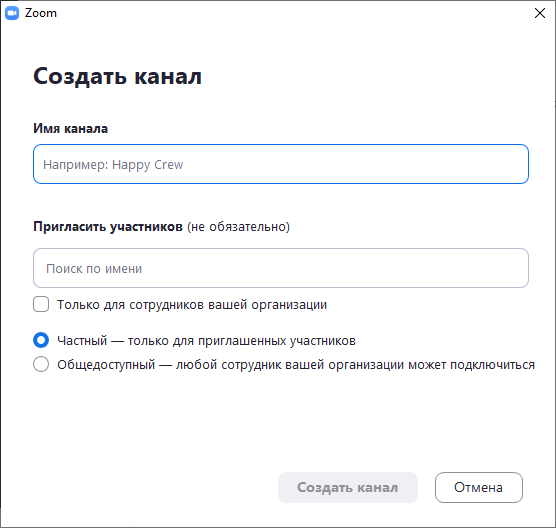 Добавить контакты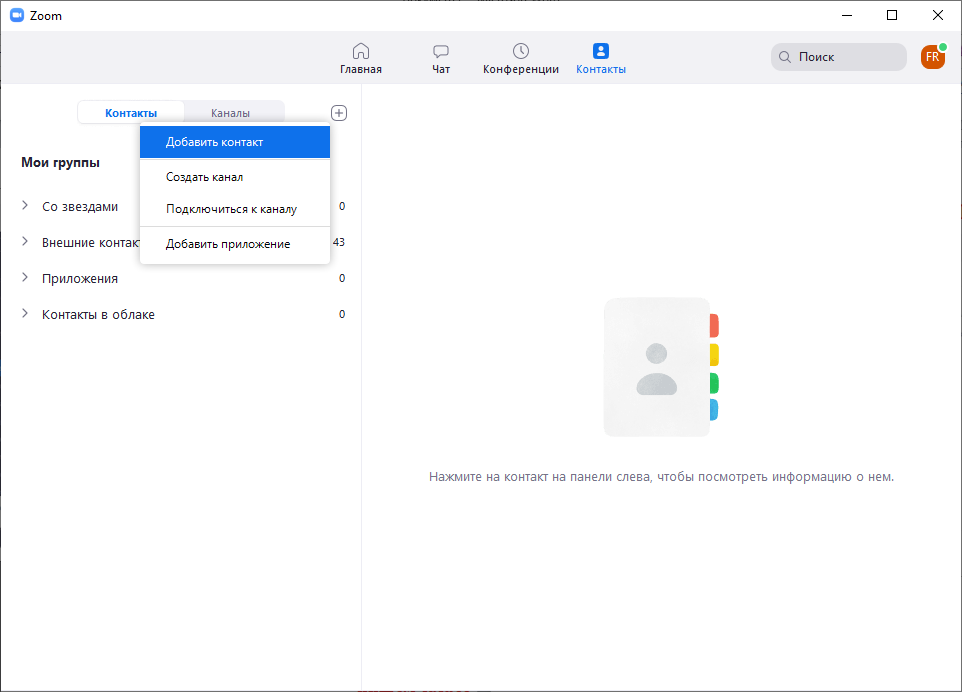 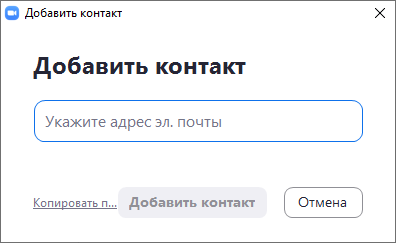 Введите эл.почту ученикаНажать «добавить»